Publicado en Granada el 08/08/2022 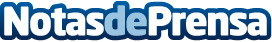 Eduardo Guerrero sigue triunfando en España antes de seguir con su gira internacionalEl bailaor, que hace poco recibía el Premio Lorca como Mejor Intérprete de Danza Flamenca, continuará todo agosto en el ciclo Lorca y Granada del Generalife, en la Alhambra de Granada, donde se podrá disfrutar de "Jondo. Del primer llanto, del primer beso" con dos artistas invitadas de lujo; Carmen Linares y Pasión VegaDatos de contacto:Gabinete de prensa-  Nboca comunicación con imagen www.nboca.es659465597Nota de prensa publicada en: https://www.notasdeprensa.es/eduardo-guerrero-sigue-triunfando-en-espana_1 Categorias: Nacional Música Andalucia Entretenimiento Premios http://www.notasdeprensa.es